Безопасность во время карантинаВажно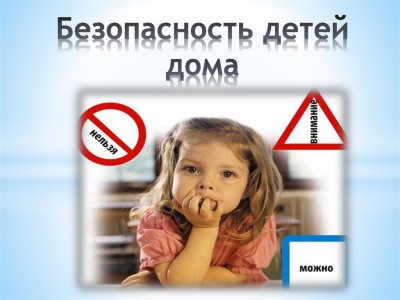 Уважаемые родители! В период самоизоляции не забудьте с детьми проговорить правила безопасного поведения во время вашего отсутствия дома. Это время повышенной опасности для здоровья и жизни детей. Расскажите и объясните им о необходимости соблюдения правил безопасного поведения. ПОМНИТЕ!!! Родители несут полную ответственность за жизнь и здоровье своих детей (согласно ст.63, 65 Семейного кодекса РФ, ст.5.35 административного кодекса РФ) Правила личной безопасности в период самоизоляции ▪ Избегать мест массового скопления людей (кафе, рестораны, торговые центры, кинотеатры, центральные и привокзальные площади, парки, скверы, спортивные площадки и тд); ▪ Без особой необходимости не пользоваться общественным транспортом; ▪ В многолюдных местах носить респиратор (марлевую повязку); ▪ Смазывать губы, кончик носа (внутри) и руки детским кремом. Это увлажняет и затрудняет проникновение вирусов. Можно использовать для смазывания губ и носа внутри противовирусную мазь, например, «Зовиракс»; ▪ Ежедневно протирать антибактериальными, спиртосодержащими средствами (водкой, одеколоном, раствором уксуса) дверные ручки, выключатели, краны, пишущие ручки, телефоны, компьютерные клавиатуры; ▪ Мыть руки с мылом несколько раз в день, полоскать рот и нос подсоленной водой с добавлением перекиси водорода; ▪ На улице и в транспорте носить перчатки, марлевую повязку; ▪ Не прикасаться перчатками и немытыми руками к лицу, глазам; ▪ Избегать прямых контактов с людьми, у которых имеются признаки заболевания (частое чихание, кашель, слезотечение и т.д.) - не здороваться с ними за руку, не целоваться, не пить из общей посуды; ▪ Стараться придерживаться здорового питания, увеличив прием витаминов С, Е и антиоксидантов; ▪ Заниматься физкультурой, иметь полноценный сон ▪ Не пить сырую воду; овощи и фрукты обливать кипятком; ▪ При уходе за больными членами семьи пользоваться респиратором и защитными кремами (руки, губы, ноздри); ▪ Избегайте рукопожатий, объятий и поцелуев при встречах; ▪ При малейших признаках заболевания надеть респиратор (чтобы не заразить близких), вызвать врача и сообщить родителям.Избегать мест массового скопления людей (кафе, рестораны, торговые центры, кинотеатры, центральные и привокзальные площади, парки, скверы, спортивные площадки и т.д ); ▪ Без особой необходимости не пользоваться общественным транспортом; В многолюдных местах носить респиратор (марлевую повязку); ▪ Смазывать губы, кончик носа (внутри) и руки детским кремом. Это увлажняет и затрудняет проникновение вирусов. Можно использовать для смазывания губ и носа внутри противовирусную мазь, например, «Зовиракс»; ▪ Ежедневно протирать антибактериальными, спиртосодержащими средствами (водкой, одеколоном, раствором уксуса) дверные ручки, выключатели, краны, пишущие ручки, телефоны, компьютерные клавиатуры; ▪ Мыть руки с мылом несколько раз в день, полоскать рот и нос подсоленной водой с добавлением перекиси водорода; ▪ На улице и в транспорте носить перчатки, марлевую повязку; ▪ Не прикасаться перчатками и немытыми руками к лицу, глазам; ▪ Избегать прямых контактов с людьми, у которых имеются признаки заболевания (частое чихание, кашель, слезотечение и т.д.) - не здороваться с ними за руку, не целоваться, не пить из общей посуды; ▪ Стараться придерживаться здорового питания, увеличив прием витаминов С, Е и антиоксидантов; ▪ Заниматься физкультурой, иметь полноценный сон; ▪ Не пить сырую воду; овощи и фрукты обливать кипятком; ▪ При уходе за больными членами семьи пользоваться респиратором и защитными кремами (руки, губы, ноздри); ▪ Избегайте рукопожатий, объятий и поцелуев при встречах; ▪ При малейших признаках заболевания надеть респиратор (чтобы не заразить близких), вызвать врача и сообщить родителям.